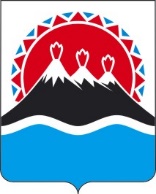 П О С Т А Н О В Л Е Н И ЕПРАВИТЕЛЬСТВА  КАМЧАТСКОГО КРАЯ                   г. Петропавловск-КамчатскийВ соответствии со статьей 781 Бюджетного кодекса Российской Федерации, постановлением Правительства Российской Федерации от 07.05.2017 № 541 «Об общих требованиях к нормативным правовым актам, муниципальным правовым актам, регулирующим предоставление субсидий некоммерческим организациям, не являющимся государственными (муниципальными) учреждениями», Законом Камчатского края от 29.11.2019 № 396 «О краевом бюджете на 2020 год и на плановый период 2021 и 2022 годов» ПРАВИТЕЛЬСТВО ПОСТАНОВЛЯЕТ:1. Утвердить Порядок предоставления в 2020 году из краевого бюджета субсидий социально ориентированным некоммерческим организациям в Камчатском крае в целях возмещения затрат, связанных с осуществлением ими уставной деятельности  в условиях распространения новой короновирусной инфекции COVID-19, согласно приложению к настоящему постановлению.2. Настоящее постановление вступает в силу через 10 дней после дня его официального опубликования.Порядокпредоставления в 2020 году из краевого бюджета субсидий социально ориентированным некоммерческим организациям в Камчатском крае в целях возмещения затрат, связанных с осуществлением ими уставной деятельности  в условиях распространения новой короновирусной инфекции COVID-191. Настоящий Порядок регулирует вопросы предоставления из краевого бюджета субсидий социально ориентированным некоммерческим организациям в Камчатском крае (далее – СО НКО) в целях возмещения затрат, связанных с осуществлением ими уставной деятельности  в условиях распространения новой короновирусной инфекции COVID-19 (далее - субсидии), в рамках подпрограммы 5 «Развитие гражданской активности и государственная поддержка некоммерческих неправительственных организаций» государственной программы Камчатского края «Реализация государственной национальной политики и укрепление гражданского единства в Камчатском крае», утвержденной постановлением Правительства Камчатского края от 29.11.2013 № 546-П.2. Субсидии предоставляются Агентством по внутренней политике Камчатского края (далее – Агентство), до которого доведены в установленном порядке лимиты бюджетных обязательств на предоставление субсидий на соответствующий финансовый год и плановый период.3. Субсидии предоставляются в целях возмещения следующих фактически понесенных в период с 01.04.2020 по 30.06.2020 и документально подтвержденных затрат:по уплате арендной платы СО НКО, предоставляющим услуги отдельным категориям граждан и другим СО НКО, использующим помещения собственников на условиях взимания арендной платы, в том числе, исполнителям общественно полезных услуг;по оплате коммунальных платежей СО НКО, предоставляющих услуги отдельным категориям граждан, в том числе, исполнителей общественно полезных услуг.4. Субсидии направляются на оказание мер дополнительной поддержки, определенных распоряжением Губернатора Камчатского каря от 25.06.2020 
№ 603-Р, следующим СО НКО:1) Автономной некоммерческой организации по оказанию услуг в сфере здравоохранения и образования «Камчатский институт здоровья имени Луки и Марфы Алексеевых»;2) Благотворительному фонду помощи многодетным семьям Камчатки «Родник»;3) Автономной некоммерческой организации «Комплексный ресурсный центр некоммерческих организаций»;4)	Общественной организации Духовно-благотворительный центр Ради Честныя Иконы Божьей Матери, именуемой «Нечаянная радость»;5)	Камчатскому краевому отделению Всероссийской общественной организации ветеранов (пенсионеров) войны, труда, Вооружённых Сил и правоохранительных органов;6)	Региональной общественной организации «Союз православных женщин Камчатки»;7) Автономной некоммерческой организации Духовно-просветительский центр «Сретение»;8) Камчатской региональной общественной организации «Общество помощи животным «Доброе сердце».5. Условием предоставления субсидии является соответствие СО НКО на первое число месяца, предшествующего месяцу, в котором планируется заключение соглашения о предоставлении субсидии (далее - Соглашение), следующим требованиям:1) СО НКО не должна находиться в процессе реорганизации, ликвидации, в отношении нее не введена процедура банкротства, деятельность СО НКО не приостановлена в порядке, предусмотренном законодательством Российской Федерации;2) отсутствие у СО НКО неисполненных обязанностей по уплате налогов, сборов, страховых взносов, пеней, штрафов, процентов, подлежащих уплате в соответствии с законодательством Российской Федерации о налогах и сборах;3) отсутствие у СО НКО просроченной задолженности по возврату в краевой бюджет субсидий, бюджетных инвестиций, предоставленных в том числе в соответствии с иными нормативными правовыми актами, и иная просроченная задолженность перед краевым бюджетом;4) СО НКО не является иностранным юридическим лицом, а также российским юридическим лицом, в уставном (складочном) капитале которого доля участия иностранных юридических лиц, местом регистрации которых является государство или территория, включенные в утверждаемый Министерством финансов Российской Федерации перечень государств и территорий, предоставляющих льготный налоговый режим налогообложения и (или) не предусматривающих раскрытия и предоставления информации при проведении финансовых операций (офшорные зоны) в отношении таких юридических лиц, в совокупности превышает 50%.6. Субсидия предоставляется СО НКО в соответствии с Соглашением, заключаемым Агентством с СО НКО. Соглашение, дополнительное соглашение к Соглашению, в том числе дополнительное соглашение о расторжении Соглашения (при необходимости) заключаются в соответствии с типовой формой, утвержденной Министерством финансов Камчатского края.7. При предоставлении субсидии обязательными условиями ее предоставления, включаемыми в Соглашение и договоры (соглашения), заключенные в целях исполнения обязательств по Соглашению, является согласие СО НКО и лиц, являющихся поставщиками (подрядчиками, исполнителями) по договорам (соглашениям), заключенным в целях исполнения обязательств по Соглашению, на осуществление Агентством и органами государственного финансового контроля проверок соблюдения ими условий, целей и порядка предоставления субсидий и запрет приобретения за счет полученных средств субсидии иностранной валюты.8. Для заключения Соглашения и получения субсидии каждая из СО НКО представляет в Агентство следующие документы:1) заявку на предоставление субсидии по компенсации на возмещение затрат, указанных в части 2 настоящего Порядка, по форме, установленной Агентством, с приложением документов, подтверждающих понесенные затраты;2) копии учредительных документов с одновременным предоставлением оригиналов для сверки и заверения;	3) справку, подписанную руководителем СО НКО, подтверждающую соответствие СО НКО условию, установленному частью 5 настоящего Порядка.Документы предоставляются в Агентство с описью, прошитые, пронумерованные, копии документов заверяются печатью и подписью руководителя СО НКО.9. Агентство в порядке межведомственного информационного взаимодействия получает в отношении СО НКО, представивших указанные в части 8 настоящего Порядка документы, сведения из Единого государственного реестра юридических лиц.СО НКО вправе представить в Агентство сведения из Единого государственного реестра юридических лиц по собственной инициативе.10. Агентство в течение 5 рабочих дней со дня получения документов, указанных в части 8 настоящего Порядка, принимает решение о предоставлении субсидии либо об отказе в ее предоставлении.11. Основаниями для отказа в предоставлении субсидии являются:несоответствие СО НКО условию предоставления субсидии, установленному частью 5 настоящего Порядка;несоответствие представленных СО НКО документов требованиям, установленным частью 8 настоящего Порядка;непредставление или представление не в полном объеме СО НКО документов, указанных в части 8 настоящего Порядка;наличие в представленных СО НКО документах недостоверной информации.12. В случае принятия решения об отказе в предоставлении субсидии Агентство в течение 5 рабочих дней со дня получения документов, указанных в части 8 настоящего Порядка, направляет СО НКО уведомление о принятом решении с обоснованием причин отказа.13. В случае принятия решения о предоставлении субсидии Агентство в течение 5 рабочих дней со дня получения документов, указанных в части 8 настоящего Порядка, заключает с СО НКО Соглашение и издает приказ о предоставлении СО НКО субсидии.14. Субсидия предоставляется в размере, предусмотренном для соответствующей СО НКО Законом Камчатского края от 29.11.2019 № 396 «О краевом бюджете на 2020 год и на плановый период 2021 и 2022 годов».15. Агентство перечисляет субсидии на расчетный счет, открытый в банке или другой кредитной организации, реквизиты которого указаны в заявке на предоставление субсидии, в течение 25 рабочих дней со дня заключения Соглашения.16. Результатом предоставления субсидии является продолжение предоставление услуг отдельным категориям граждан в соответствии в уставной деятельностью СО НКО.17. Показателями, необходимыми для достижения результата предоставления субсидии, являются:1) количество благополучателей, относящихся к отдельным категориям граждан, которым предоставлены услуги;2) количество предоставленных услуг отдельным категориям граждан.Значения показателей, необходимых для достижения результата предоставления субсидии, устанавливаются Соглашением.18. СО НКО представляют в Агентство в срок не позднее 25 декабря текущего финансового года отчет о достижении результата и показателей предоставления субсидии и об использовании полученных средств субсидии с приложением документов, подтверждающих фактически произведенные затраты, по состоянию на дату предоставления отчета по форме согласно приложению к настоящему Порядку.Агентство вправе устанавливать в Соглашении сроки и формы представления СО НКО дополнительной отчетности.19. Агентство и органы государственного финансового контроля осуществляют обязательную проверку соблюдения СО НКО условий, целей и порядка предоставления субсидии.20. Остаток средств субсидии, неиспользованных в отчетном финансовом году, подлежит возврату в краевой бюджет на лицевой счет Агентства в течение 15 календарных дней со дня получения требования Агентства.21. В случае нарушения СО НКО установленных настоящим Порядком и Соглашением условий, целей и порядка предоставления субсидии, выявленных по фактам проверок, проведенных Агентством и органами финансового контроля, а также в случае недостижения результата предоставления субсидии средства субсидии подлежат возврату в краевой бюджет на лицевой счет Агентства в полном объеме в течение 15 календарных дней со дня получения требования Агентства.22. В случае, если в текущем финансовом году СО НКО не достигли значений показателей, необходимых для достижения результата предоставлении субсидии, установленных Соглашением, средства субсидии из расчета 10 процентов от размера предоставленной субсидии за каждое недостигнутое значение подлежат возврату в краевой бюджет на лицевой счет Агентства в течение 15 календарных дней со дня получения требования Агентства.23. Письменное требование о возврате субсидии направляется Агентством СО НКО в течение 5 календарных дней со дня выявления обстоятельств, указанных в части 20 - 22 настоящего Порядка.Приложение к Порядку предоставления в 2020 году из краевого бюджета субсидий социально ориентированным некоммерческим организациям в Камчатском крае, в целях возмещения затрат, связанных с осуществлением ими уставной деятельности  в условиях распространения новой короновирусной инфекции COVID-19Форма отчетаОтчет о достижении результата и показателей предоставления субсидиии об использовании полученных средств субсидииРаздел 1. Общие сведенияРаздел 2. ФинансированиеВ случае образования остатков средств субсидии указываются причины их образования.Раздел 3. Оценка эффективности реализации субсидииВ случае не достижения значении показателей указываются причины их не достижения.Раздел 4. Содержательный отчет1) описание проделанной работы;2) основные результаты;3) оценка успешности работы;4) заключительная часть: общие выводы;5) прочая информация.Руководитель СО НКО         _____________   ____________________                                                  (дата, подпись)             (ФИО)                                                             М.П.[Дата регистрации]№[Номер документа]Об утверждении Порядка предоставления в 2020 году из краевого бюджета субсидий социально ориентированным некоммерческим организациям в Камчатском крае в целях возмещения затрат, связанных с осуществлением ими уставной деятельности  в условиях распространения новой короновирусной инфекции COVID-19Временно исполняющий обязанности Председателя Правительства - Первого вице-губернатора Камчатского края[горизонтальный штамп подписи 1]А.О. КузнецовПриложение к постановлениюПравительства Камчатского края от ________________ № _______№п/пНаименование разделов отчетаСведенияоб использовании субсидии1.Наименование получателясубсидии2.Реквизиты соглашения о предоставлении субсидии3.Полученные средства из краевого бюджета (субсидии)4.Затраченные средства из краевого бюджета (субсидии)5.Не использованный остаток субсидии (при наличии)6.К отчету прилагаются следующие финансовые документы, подтверждающие факт реализации субсидии1....2....№п/пНаименованиестатьирасходовпо сметеВсего руб.Из них:Из них:Не использованныесредства субсидии(при наличии), руб.№п/пНаименованиестатьирасходовпо сметеВсего руб.Средствасубсидии, руб.Дополнительнопривлеченныесредства, руб.ПоказательЕдиницизмеренияпоказателейПлановое значениепоказателяФактическоезначениепоказателяКоличество благополучателей, относящихся к отдельным категориям граждан, которым предоставлены услугиед.Количество предоставленных услуг отдельным категориям гражданед.